正衡中学天宁分校关于落实“五项管理”工作的告家长书尊敬的家长：    您好！感谢您一直以来对学校各项工作的大力支持。根据 2021 年教育部办公厅有关中小学生手机、睡眠、课外读物、作业、体质健康等相关文件要求，结合我校实际，现将《常州市正衡中学天宁分校关于落实“五项管理”工作的告家长书》发放于您，让我们家校携手，落实立德树人根本任务，共同促进孩子的身心健康成长。请扫描以下二维码进行阅读，谢谢！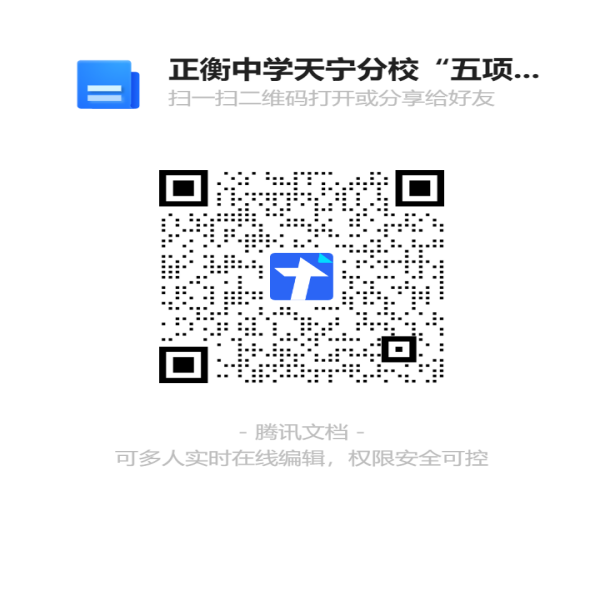 常州市正衡中学天宁分校德育处2021.6.7班级：              姓名：                  家长“已知晓”签名：               